Lección 5: Compongamos y descompongamos números hasta 1,000Representemos números de muchas maneras diferentes.Calentamiento: ¿Qué sabes sobre el 308?¿Qué sabes sobre el 308?5.1: ¿Cuántos obtuvieron?Empieza con 2 centenas. Agarra un puñado de decenas y unidades.¿Qué número representan tus bloques en base diez? _______Representa el mismo número de otra manera. Muestra cómo pensaste. Usa diagramas, símbolos u otras representaciones.Junta tus bloques con los bloques de tu compañero.¿Qué número representan los bloques en base diez? _______Representa el mismo número de otra manera. Muestra cómo pensaste. Usa diagramas, símbolos u otras representaciones.Representa el número de tu grupo de las siguientes maneras:sin usar centenassin usar decenassin usar centenas ni decenas5.2: Déjenme contar las manerasRepresenta 356 por lo menos de 3 maneras distintas. Muestra cómo pensaste. Usa diagramas, símbolos u otras representaciones.Haz un póster con tu grupo para mostrar 356 de distintas maneras.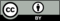 © CC BY 2021 Illustrative Mathematics®